D’après Jean-Jacques Dabat-Aracil Conseiller Pédagogique Préélémentaire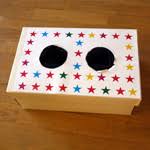 8. La boîte à mystèresDomaine 1:Mobiliser le langage dans toutes ses dimensions.Objectifs:Explorer les qualités tactiles de quelques objets et matériaux, leur forme.  - Faire des comparaisons à partir des observations découvertes (analogies, différences). - Développer le langage à partir cette activité sensorielle : identifier, nommer les matériaux et objets.Activités :Situation de départ : situation de découverte Présentation collective de l'activité (durée : 5 minutes)  Moment important chez les jeunes enfants. Il faut, en effet, solliciter leur curiosité. "Il y a quelque chose dans la boîte. On va chercher à le découvrir"  Problème : Comment faire pour savoir ?Les élèves veulent ouvrir et voir.   L'enseignant précise qu'on ne peut pas ouvrir.  Après quelques hypothèses (regarder par les trous, mais la chaussette resserrée ne le permet pas), on arrive à dire qu'on peut toucher. Il va falloir oser !  Expérimentation : Activité en atelier et qui peut se répéter sur toute l'année (rituel technique) en le faisant varier (durée : de 15 à 20 minutes).  Durant cette phase, on laisse les enfants toucher. L'adulte observe, écoute, sollicite les enfants sur leurs perceptions. Beaucoup de plaisir pour les enfants à cette manipulation sur laquelle ils peuvent revenir à d'autres moments de la journée. Il est important de noter devant les élèves les caractéristiques sensorielles trouvées par un groupe et l'idée du matériau ou de l'objet imaginé. Il s'agit d'une dictée à l'adulte qui peut aider la formulation de l'enfant. Mais, on n'est pas d'accord ! Moment collectif très court (5 à 10min) pour cette mise en commun. Il s'agit de relire les avis de plusieurs groupes à propos d'un même élément touché, d'en arriver à la conclusion d'un désaccord et de la nécessité de poursuivre l'investigation, guidée par un questionnement du maître. Expérimentation : manipulation des élèves :Activité en atelier qui se répète autant que nécessaire. L'adulte guide les élèves par un questionnement "C'est dur (comme du ciment) ou c'est mou (comme la balle en mousse) ? ....  On doit aboutir à un affichage-mémoire sur les caractéristiques sensorielles (taille, forme, état de surface, épaisseur... de l'élément.)Objectifs:Explorer les qualités tactiles de quelques objets et matériaux, leur forme.  - Faire des comparaisons à partir des observations découvertes (analogies, différences). - Développer le langage à partir cette activité sensorielle : identifier, nommer les matériaux et objets.Aboutissement, prolongements  Il est important de faire varier le matériau à toucher ou la matière de l'objet, son domaine d'utilisation, du quotidien  de la classe ou de l’élève, d’apporter des objets « nouveaux » ou inconnus.Objectifs:Explorer les qualités tactiles de quelques objets et matériaux, leur forme.  - Faire des comparaisons à partir des observations découvertes (analogies, différences). - Développer le langage à partir cette activité sensorielle : identifier, nommer les matériaux et objets.Suite aux découvertes variées, à un classement et à une catégorisation, on peut les utiliser dans une activité de fabrication de livre tactile. Un approfondissement technique et technologique sera envisagé en utilisant les objets dans des situations fonctionnelles.  Exemples : la perforeuse pour s'entraîner à faire des trous et faire des confettis en quantité, la râpe lors d’une recette un gros pinceau en arts visuels le taille-crayon préparer les crayons de l’espace écrivain  une lampe torche dans des activités de lumière et ombre un plantoir lors d’activité de jardinage un vêtement dans le coin poupéeRéférences possiblesPour aider à la précision du vocabulaire, voir le livre Découvrir les objets en maternelle J.Blanchefleur-Faillard, F.Engeldinger et A.Poncet édition Delagrave et CRDP de Versailles 2002